
Online-Supplement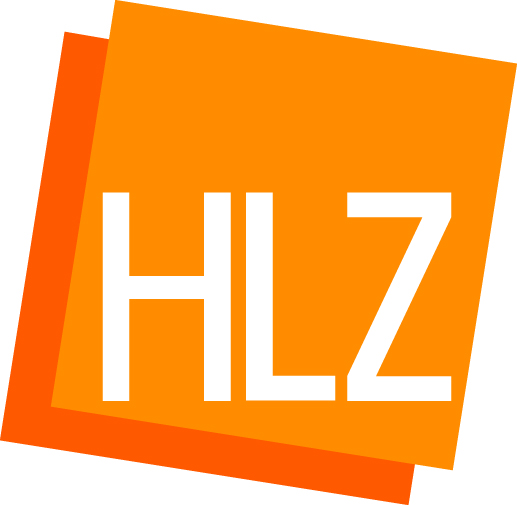 Online-Supplement:
1,*1 Universität 
* Kontakt: Zitationshinweis:Name, V. (2020). Titel [Online-Supplement: Titel]. HLZ – Herausforderung Lehrer*innenbildung, 4 (1), 1–. https://doi.org/10.11576/hlz-Eingereicht: xx.xx.xxxx / Angenommen: xx.xx.xxxx / Online verfügbar: xx.xx.xxxxISSN: 2625–0675